Ткань стеклянная – Э3/2-200 (135) Портал теплоизоляции www.tutteplo.ru представляет Стеклоткани, стеклоткани конструкционные и стеклопластики производства ООО "Екатеринбургский завод изоляционных материалов".Ткани стеклянные (стеклоткань) Э3/2-200 (100), Э3/1-200 (100), Э3-200 (100) вырабатываются из нитей алюмоборосиликатного стекла на замасливателе «парафиновая эмульсия» и прямом замасливателе.Стеклоткани невоспламеняемые, негорючие, не подвергаются коррозии, обладают высокой химической стойкостью, рабочий диапазон температур от -200°С до +550° С.Ткани стеклянные предназначены для изготовления фольгированных материалов, кровельных материалов на основе полимерных связующих, используются при изготовлении различных стеклопластиковых конструкций и теплоизоляции трубопроводов.Стеклопластики на основе стеклотканей применяются для изготовления труб, лодок, цистерн под агрессивные среды и ряда других изделий, где требуются материалы повышенной прочности и коррозионной устойчивости.Стеклоткани на прямом замасливателе применяются для изготовления стеклопластиков на основе эпоксидных и полиэфирных смол.Материалы на основе стеклоткани обладают высокой стойкостью к разложению и механическому износу, долговечностью.Благодаря хорошей теплоудерживающей способности стекла, стеклоткани и стеклопластики на основе стеклотканей применяются для теплоизоляции трубопроводов, котлов, труб.Конструкционные стеклоткани  Т-13 (100), Т-23 (100)  вырабатываются из нитей алюмоборосиликатного стекла на замасливателе «парафиновая эмульсия» и прямом замасливателе.Стеклоткани невоспламеняемые, негорючие, не подвергаются коррозии, обладают высокой химической стойкостью, рабочий диапазон температур от –200 °С до +550 °С.Конструкционные стеклоткани предназначаются для изготовления конструкционных стеклопластиков в авиа-, судо-, автомобилестроении и других отраслях промышленности, где требуются высокопрочные материалы малого веса.Стеклопластики на основе стеклотканей применяются для изготовления труб, лодок, цистерн под агрессивные среды и ряда других изделий, где требуются материалы повышенной прочности и коррозионной устойчивости.Стеклоткани на прямом замасливателе применяются для изготовления стеклопластиков на основе эпоксидных и полиэфирных смол.Материалы на основе стеклоткани обладают высокой стойкостью к разложению и механическому износу, долговечностью.Благодаря хорошей теплоудерживающей способности стекла, стеклоткани и стеклопластики на основе стеклотканей применяются для теплоизоляции трубопроводов, котлов, труб.Стеклопластик рулонный  РСТ-120, РСТ-140, РСТ-185, РСТ-250, РСТ-275, РСТ-320, РСТ-410, РСТ-410 ППУ, РСТ-415, РСТ-430, РСТ-480, РСТ-570  представляет собой гибкий рулонный материал, изготовленный на основе стеклоткани, пропитанной полимерным связующим. Производство стеклопластика РСТ при нормальных условиях не выделяет вредных продуктов в концентрациях, опасных для здоровья человека, группа горючести Г1 (ГОСТ 30224-94).Стеклопластик предназначается для строительных целей и покрытия теплоизоляционного слоя трубопроводов и коммуникаций, находящихся внутри и вне помещений при температуре окружающей среды от -40° C до +60° C.В настоящее время различные рулонные стеклопластики типа РСТ находят широкое применение в качестве покровного слоя теплоизоляции. Это объясняется, прежде всего, меньшей стоимостью этих материалов по сравнению с металлической изоляцией, высокой стойкостью к атмосферному и химическому воздействию, к ультрафиолетовому излучению.Стеклопластики удобны в применении, т.к. при изгибе не образуют трещин, имеют высокий срок службы и придают эстетический вид конструкциям.Покрытие рулонированным стеклопластиком выполняется полотнищами при диаметре трубопровода с изоляцией более 200 мм и спирально при диаметре до 200 мм.Полотно стекловолокнистое холстопрошивное ПСХ-Т 450ТУ 6-48-97-93Полотно стеклянное холстопрошивное ПСХТ-450 представляет собой многослойный холст, состоящий из беспорядочно расположенных стеклянных волокон, скрепленных вязально-прошивным способом переплетением «цепочка».Экологическая безопасность, негорючесть, нетоксичность материала обуславливают возможность его применения, как в промышленности, так и в гражданском строительстве.Стеклохолст ПСХ-Т может использоваться в строительстве жилых зданий, садовых домиков, гаражей и других строений и предназначено для тепло- и звукоизоляции стен, потолков, полов, дверей, крыш, межэтажных перекрытий, а также для теплоизоляции трубопроводов с температурой поверхности от -200°C до +550°C и других целей. Изоляция полотном марки ПСХ-Т позволяет облегчить вес перекрытия, уменьшить толщину стен.Материал эффективен при изоляции трубопроводов различных диаметров, а также различных фитинговых соединений.Полотно стекловолокнистое иглопробивное ИПС-Т 1000Полотно представляет собой стеклохолст, сформированный аэродинамическим способом, волокна которого скреплены многократным иглопрокалыванием.Экологическая безопасность, высокая прочность при растяжении и сжатии, негорючесть, малая гигроскопичность, нетоксичность материала обуславливают возможность его применения, как в промышленности, так и в гражданском строительстве.Иглопробивное полотно стекловолокнистое ИПС-Т (далее по тексту: полотно) может использоваться в строительстве и благоустройстве жилых зданий, садовых домиков, гаражей и других строений и предназначено для тепло- и звукоизоляции стен, потолков, полов, дверей, крыш, межэтажных перекрытий, а также для теплоизоляции трубопроводов с температурой поверхности от -200°С до +550°С и других теплоизоляционных целей. Изоляция полотном марки ИПС-Т позволяет облегчить вес перекрытия, уменьшить толщину стен.Материал эффективен при изоляции трубопроводов различных диаметров, а также различных фитинговых соединений. Данный материал имеет низкую теплопроводность, не поддается влиянию пара, масла, воды, обладает высокой температурной стабильностью.Полотна ИПС-Т в зависимости от температуры и наружного диаметра изолируемого трубопровода укладывают в один или несколько слоев, и закрепляют бандажами через 0,25-0,50м.Иглопробивное полотно марки ИПС-Т не подвержено гниению, коррозии и воздействию вредных грибковых, в том числе бактериальных культур, устойчиво к УФ – излучению.Полотна иглопробивные стекловолокнистые теплоизоляционные марок ИПС-Т выпускаются в рулонах длиной – 15/20/26м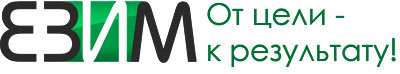 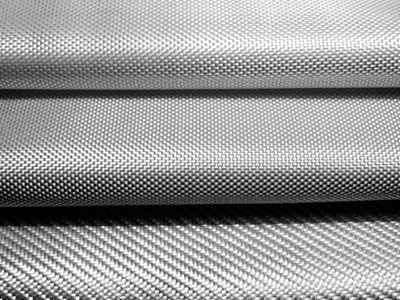 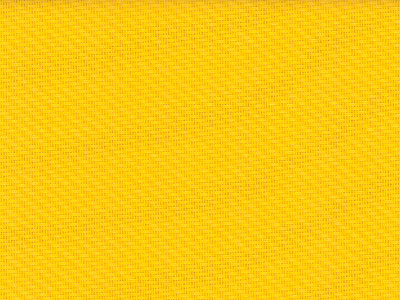 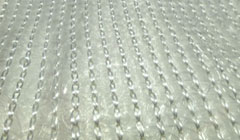 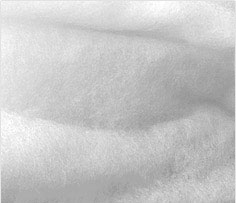 